Sorting Data According to 2 Attributes Behaviours/StrategiesSorting Data According to 2 Attributes Behaviours/StrategiesSorting Data According to 2 Attributes Behaviours/StrategiesStudent identifies two attributes, but struggles to sort the collection.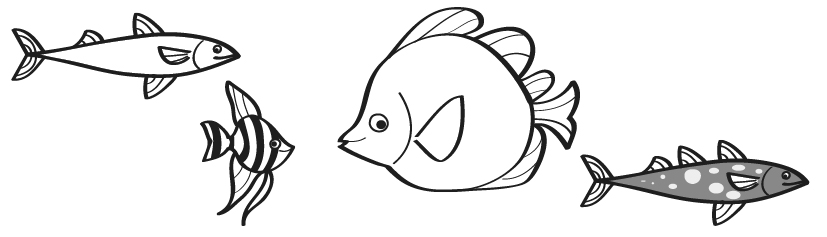 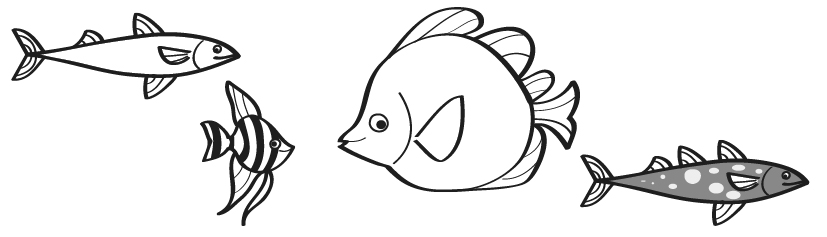 Student identifies two attributes, but struggles to sort the collection using both attributes.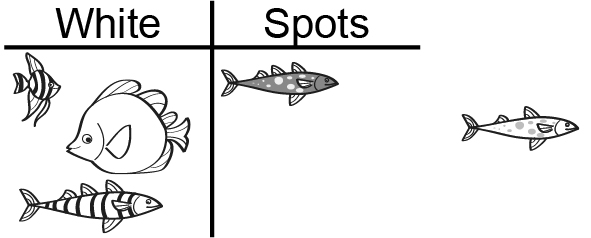 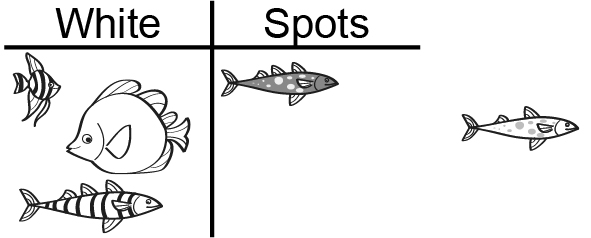 Student sorts a collection by two attributes on a Venn diagram.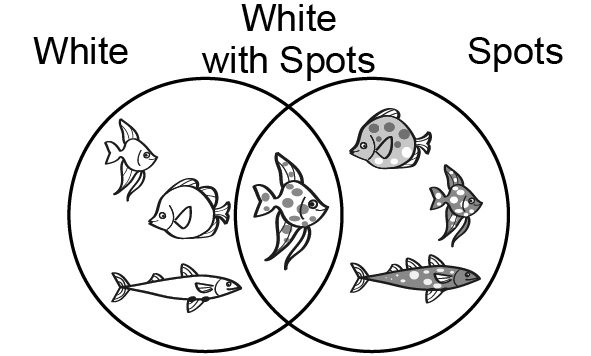 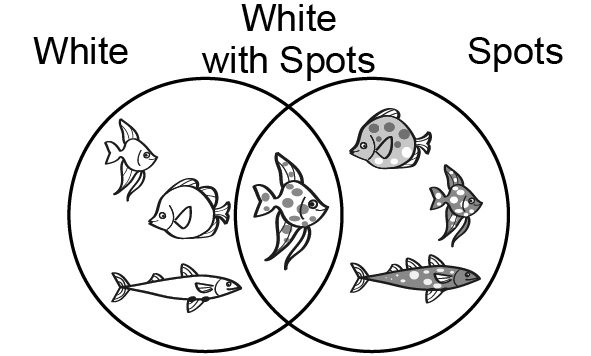 Observations/DocumentationObservations/DocumentationObservations/DocumentationStudent sorts data by two attributes using a two-way table.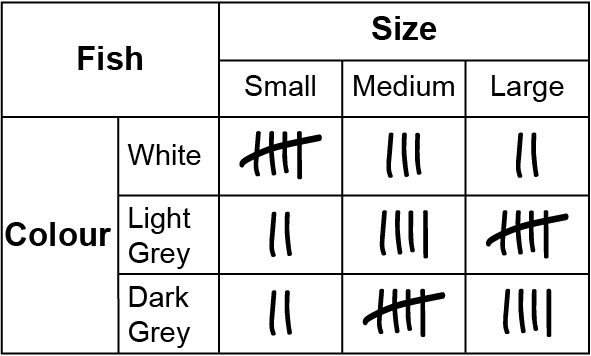 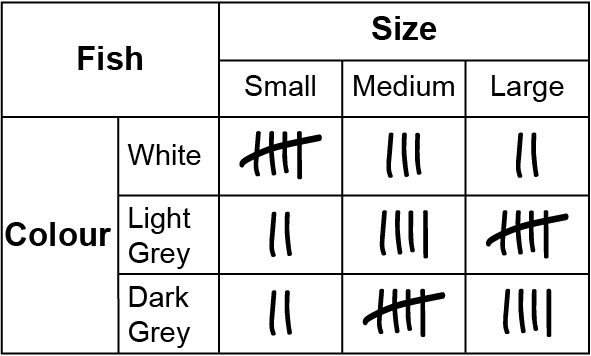 Student sorts data by two attributes using a Carroll diagram.
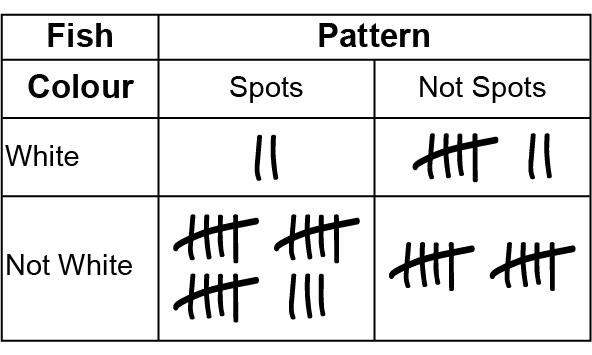 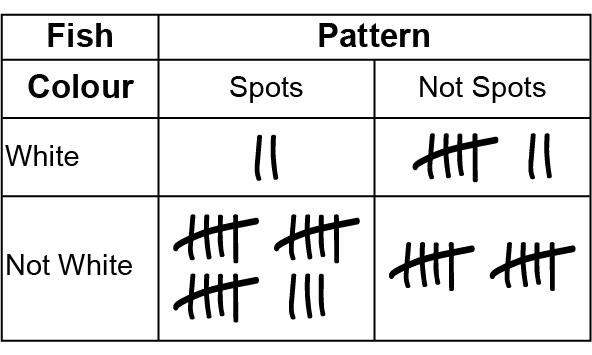 Student flexibly chooses an appropriate tool to sort data by two attributes and justifies choice.  .Observations/DocumentationObservations/DocumentationObservations/Documentation